２０２２年度 豊見城市の子ども派遣事業豊見城市体育協会では、豊見城市内で活動する小学生及び中学生の個人、団体及びその関係者に県外派遣に掛かる旅費を一部補助しています。事業趣旨：　離島県沖縄において、住む場所により子どもたちの移動の自由が制限されているということが、子どもから「体験すること」という人生の選択肢を奪っており、子どもの人権が守られていない不平等な状態だと地域全体が認識することを目的に実施する。また、同時に、子どもはPTAや一部の関係者だけでなく地域全体の資源であり、全体で育てるものである相互扶助の価値観の再構築も目指したい。多くの「体験」の機会の中でも、部活動の派遣旅費の負担の課題は、離島県の不利性を本人や家族が自己責任で担保しているため、子どもの学びの機会に不平等が生じていることを社会課題と捉え、県民全体でここを支える仕組み（基金）を作ることを目標とする事業である。補助対象大会：行政補助「豊見城市児童生徒のスポーツ及び文化活動派遣費補助金」に申請・受理された派遣大会が本事業の補助対象大会となる。補助対象者：豊見城市内で活動する小学生及び中学生の個人、団体及びその関係者を補助対象者とする。補助金交付の対象は、補助対象者が運動競技及び文化活動に参加するため県内離島及び県外等へ派遣される場合、またはその派遣に帯同に要する費用を予算の範囲内において補助金を交付する。また「沖縄・離島の子ども派遣基金事業」にご協力いただける方。関係者(登録外選手、指導者、保護者)【要綱第２条３号関係】登録選手(行政補助の限度回数に達した児童生徒）【要綱第２条１号または２号関係、事務取扱要領第3条1項関係】補助金額：補助対象経費の８割　最大５万円限度/人補助対象経費：航空費・宿泊費・移動費(レンタカー費用含む)・楽器運搬費等補助人数：関係者は、登録選手1名に対し１名迄【要綱第４条３項関係】登録選手は、最大５名迄【要綱第４条２項関係】補助可能回数：原則２回※ただし3回目以降は予算の関係もあるため、その都度お問い合わせください。申請方法：該当する大会へ派遣される(概算払い)３０日前または、(精算払い)１０日前までに申請書を提出。大会終了後、２０日以内に実績報告書を提出。 申請書類等：豊見城市の子ども派遣事業補助金申請書　　　　　　(添付資料：派遣先大会要項、参加申込書、トーナメント表、見積書たまは請求書)　　　　　豊見城市の子ども派遣事業補助金実績報告書　　　　　　(添付資料：大会結果、領収書、アンケート、写真＊1)＊1写真は事業目的に利用させていただきますので、ご理解ご協力をお願いいたします。　 ※メール提出可。tomitai04@tomitaikyou.orgその他：最終補助支払い日は、２０２３年２月末日迄。ただし、年度途中で予算が無くなり次第終了となります。また大会派遣後、追加調査・地域円卓会議の出演のご協力をお願いいたします。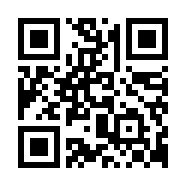 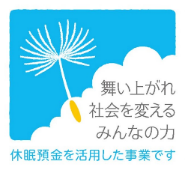 